◇寄附（ふるさと納税）申出書◇　八幡浜市長　宛　　　私は、八幡浜市を応援したいために寄附することを申し出ます。令和　　年　　月　　日・郵送の場合　　住所　〒７９６－８５０１（ or 〒７９６－８７９０）　愛媛県八幡浜市北浜一丁目１番１号　　　　　　　　　　　八幡浜市役所　総務企画部　政策推進課　ふるさと納税推進室　　　　　　　　TEL　（０８９４）２１－０４０８　　　FAX　（０８９４）２２－５９９５・電子メールの場合　メールアドレス：furusatotax@city.yawatahama.ehime.jp①「納付書」（指定金融機関等で納付）の場合　※手数料無料　後日、当市より「納付書」を郵送しますので、下記金融機関にて「納付書」とあわせて寄附金を納付してください。　【八幡浜市指定金融機関等】　伊予銀行、四国銀行、愛媛銀行、香川銀行、高知銀行、愛媛信用金庫、西宇和農協、　愛媛県信用漁業協同組合連合会、四国労働金庫、四国内のゆうちょ銀行または郵便局②「郵便振替書」（郵便局）の場合　※手数料無料　　後日、当市より「郵便振替書」を郵送しますので、「郵便振替書」とあわせて寄附金を納入してください。③市の指定する口座へ振込　※振込手数料は寄附者の方のご負担になります。　　「口座番号」は同封の送付文書に記載しています。④「現金書留」　※「現金書留」に係る料金は寄附者の方のご負担になります。　　宛名の横に「ふるさと納税寄附金」と記入し、本寄附申出書を同封のうえ、八幡浜市政策推進課ふるさと納税推進室まで現金書留で郵送してください。「ふるさと納税ワンストップ特例制度」は、確定申告をする必要のない給与所得者等の方が対象となります。また、ふるさと納税の寄附先が５団体以内である必要があります。「ふるさと納税ワンストップ特例制度」を「希望する」を選択された方には、後日、寄附金受領証明書とあわせ「寄附金税額控除に係る申告特例申請書」を送付しますので、必要事項の記入、押印、必要書類を添付のうえ、同封の返信用封筒にてご返送ください。必要事項の記入誤り、漏れ、添付書類の漏れがあった場合は、受付できませんのでご注意ください。申請書の提出期限は、翌年の１月１０日までとなっています。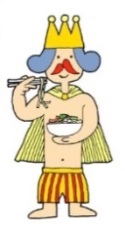 その年の税額控除の対象とするには１２月末までの市への寄附金収納が必要となります。お申出いただいてから、「納付書」、「郵便振替書」等の送付までに５日程度がかかる場合がありますので、お早目のお手続きをお願いします。ファックス送信先　　0894－22－5995　　　八幡浜市 政策推進課 ふるさと納税推進室　　申出者ふりがなふりがなふりがな申出者お名前お名前お名前申出者ご住所ご住所ご住所〒　　　　－〒　　　　－〒　　　　－〒　　　　－申出者電話・FAX番号電話・FAX番号電話・FAX番号（　　　　　　）　　　　－（　　　　　　）　　　　－（　　　　　　）　　　　－（　　　　　　）　　　　－申出者メールアドレスメールアドレスメールアドレス＠＠＠＠寄附金額寄附金額寄附金額寄附金額　　　　　　　　　　　　　円　　　　　　　　　　　　　円　　　　　　　　　　　　　円　　　　　　　　　　　　　円ご希望の寄附金の納入方法（いずれかに○印をお願いします）ご希望の寄附金の納入方法（いずれかに○印をお願いします）ご希望の寄附金の納入方法（いずれかに○印をお願いします）ご希望の寄附金の納入方法（いずれかに○印をお願いします）①納付書（指定金融機関等で納付）　②郵便振替書（郵便局）　　　　③市の指定する口座へ振込　　　　　④現金書留①納付書（指定金融機関等で納付）　②郵便振替書（郵便局）　　　　③市の指定する口座へ振込　　　　　④現金書留①納付書（指定金融機関等で納付）　②郵便振替書（郵便局）　　　　③市の指定する口座へ振込　　　　　④現金書留①納付書（指定金融機関等で納付）　②郵便振替書（郵便局）　　　　③市の指定する口座へ振込　　　　　④現金書留※寄附金の納入方法の詳細は、裏面をご参照ください。クレジットカード払いご希望の方は、市ホームページhttp://www.city.yawatahama.ehime.jpからお申込みください。※寄附金の納入方法の詳細は、裏面をご参照ください。クレジットカード払いご希望の方は、市ホームページhttp://www.city.yawatahama.ehime.jpからお申込みください。※寄附金の納入方法の詳細は、裏面をご参照ください。クレジットカード払いご希望の方は、市ホームページhttp://www.city.yawatahama.ehime.jpからお申込みください。※寄附金の納入方法の詳細は、裏面をご参照ください。クレジットカード払いご希望の方は、市ホームページhttp://www.city.yawatahama.ehime.jpからお申込みください。※寄附金の納入方法の詳細は、裏面をご参照ください。クレジットカード払いご希望の方は、市ホームページhttp://www.city.yawatahama.ehime.jpからお申込みください。※寄附金の納入方法の詳細は、裏面をご参照ください。クレジットカード払いご希望の方は、市ホームページhttp://www.city.yawatahama.ehime.jpからお申込みください。※寄附金の納入方法の詳細は、裏面をご参照ください。クレジットカード払いご希望の方は、市ホームページhttp://www.city.yawatahama.ehime.jpからお申込みください。※寄附金の納入方法の詳細は、裏面をご参照ください。クレジットカード払いご希望の方は、市ホームページhttp://www.city.yawatahama.ehime.jpからお申込みください。● 寄附金の活用はどの取り組みを希望されますか。（１つに○印をお願いします）● 寄附金の活用はどの取り組みを希望されますか。（１つに○印をお願いします）● 寄附金の活用はどの取り組みを希望されますか。（１つに○印をお願いします）● 寄附金の活用はどの取り組みを希望されますか。（１つに○印をお願いします）● 寄附金の活用はどの取り組みを希望されますか。（１つに○印をお願いします）● 寄附金の活用はどの取り組みを希望されますか。（１つに○印をお願いします）● 寄附金の活用はどの取り組みを希望されますか。（１つに○印をお願いします）● 寄附金の活用はどの取り組みを希望されますか。（１つに○印をお願いします）● 寄附金の活用はどの取り組みを希望されますか。（１つに○印をお願いします）① 教育～ふるさとの未来を担う子どもたちのために～① 教育～ふるさとの未来を担う子どもたちのために～① 教育～ふるさとの未来を担う子どもたちのために～① 教育～ふるさとの未来を担う子どもたちのために～① 教育～ふるさとの未来を担う子どもたちのために～① 教育～ふるさとの未来を担う子どもたちのために～② 福祉～ふるさとの人がイキイキと輝けるために～② 福祉～ふるさとの人がイキイキと輝けるために～② 福祉～ふるさとの人がイキイキと輝けるために～③ 医療～ふるさとの人が健康で暮らせるために～③ 医療～ふるさとの人が健康で暮らせるために～③ 医療～ふるさとの人が健康で暮らせるために～③ 医療～ふるさとの人が健康で暮らせるために～③ 医療～ふるさとの人が健康で暮らせるために～③ 医療～ふるさとの人が健康で暮らせるために～④ 産業～ふるさとの産業が発展するために～④ 産業～ふるさとの産業が発展するために～⑤ 新型コロナウイルス感染症対策　 ～感染拡大の防止と被害を受けている方々を応援するために～⑤ 新型コロナウイルス感染症対策　 ～感染拡大の防止と被害を受けている方々を応援するために～⑤ 新型コロナウイルス感染症対策　 ～感染拡大の防止と被害を受けている方々を応援するために～⑤ 新型コロナウイルス感染症対策　 ～感染拡大の防止と被害を受けている方々を応援するために～⑤ 新型コロナウイルス感染症対策　 ～感染拡大の防止と被害を受けている方々を応援するために～⑤ 新型コロナウイルス感染症対策　 ～感染拡大の防止と被害を受けている方々を応援するために～⑥ 指定なし（市長におまかせ）　 ～ふるさとの元気づくりのために～ （①～⑤のいずれかに活用）⑥ 指定なし（市長におまかせ）　 ～ふるさとの元気づくりのために～ （①～⑤のいずれかに活用）● １万円以上ご寄附を頂いた方（市外在住者）に当市の特産品をお送りしますので、希望される特産品のコースを記入してください。● １万円以上ご寄附を頂いた方（市外在住者）に当市の特産品をお送りしますので、希望される特産品のコースを記入してください。● １万円以上ご寄附を頂いた方（市外在住者）に当市の特産品をお送りしますので、希望される特産品のコースを記入してください。● １万円以上ご寄附を頂いた方（市外在住者）に当市の特産品をお送りしますので、希望される特産品のコースを記入してください。● １万円以上ご寄附を頂いた方（市外在住者）に当市の特産品をお送りしますので、希望される特産品のコースを記入してください。● １万円以上ご寄附を頂いた方（市外在住者）に当市の特産品をお送りしますので、希望される特産品のコースを記入してください。● １万円以上ご寄附を頂いた方（市外在住者）に当市の特産品をお送りしますので、希望される特産品のコースを記入してください。● １万円以上ご寄附を頂いた方（市外在住者）に当市の特産品をお送りしますので、希望される特産品のコースを記入してください。コースコース特産品名特産品名特産品名コースコース特産品名● 申出者以外に 特産品を配送する場合のみ 記入してください。● 申出者以外に 特産品を配送する場合のみ 記入してください。● 申出者以外に 特産品を配送する場合のみ 記入してください。● 申出者以外に 特産品を配送する場合のみ 記入してください。● 申出者以外に 特産品を配送する場合のみ 記入してください。● 申出者以外に 特産品を配送する場合のみ 記入してください。● 申出者以外に 特産品を配送する場合のみ 記入してください。● 申出者以外に 特産品を配送する場合のみ 記入してください。ご住所ご住所〒　　　　－〒　　　　－〒　　　　－〒　　　　－〒　　　　－〒　　　　－お名前お名前電話番号電話番号（　　　　　）　　　　－（　　　　　）　　　　－（　　　　　）　　　　－（　　　　　）　　　　－（　　　　　）　　　　－（　　　　　）　　　　－● ふるさと納税ワンストップ特例制度利用希望の有無（いずれかに○印をお願いします）● ふるさと納税ワンストップ特例制度利用希望の有無（いずれかに○印をお願いします）● ふるさと納税ワンストップ特例制度利用希望の有無（いずれかに○印をお願いします）● ふるさと納税ワンストップ特例制度利用希望の有無（いずれかに○印をお願いします）● ふるさと納税ワンストップ特例制度利用希望の有無（いずれかに○印をお願いします）● ふるさと納税ワンストップ特例制度利用希望の有無（いずれかに○印をお願いします）● ふるさと納税ワンストップ特例制度利用希望の有無（いずれかに○印をお願いします）● ふるさと納税ワンストップ特例制度利用希望の有無（いずれかに○印をお願いします）①希望する　②希望しない　①希望する　②希望しない　①希望する　②希望しない　※希望する場合は、後日送付される申請書に記入し必要書類を添付し返送していただく必要があります。※希望する場合は、後日送付される申請書に記入し必要書類を添付し返送していただく必要があります。※希望する場合は、後日送付される申請書に記入し必要書類を添付し返送していただく必要があります。※希望する場合は、後日送付される申請書に記入し必要書類を添付し返送していただく必要があります。※希望する場合は、後日送付される申請書に記入し必要書類を添付し返送していただく必要があります。● 八幡浜市のふるさと納税をお知りになったきっかけを教えてください。● 八幡浜市のふるさと納税をお知りになったきっかけを教えてください。● 八幡浜市のふるさと納税をお知りになったきっかけを教えてください。● 八幡浜市のふるさと納税をお知りになったきっかけを教えてください。● 八幡浜市のふるさと納税をお知りになったきっかけを教えてください。● 八幡浜市のふるさと納税をお知りになったきっかけを教えてください。● 八幡浜市のふるさと納税をお知りになったきっかけを教えてください。● 八幡浜市のふるさと納税をお知りになったきっかけを教えてください。①インターネット　　　　②テレビ・雑誌など　（　ふるさと納税ニッポン　・　東京リビング　・　その他　）　　　③八幡浜にいたことがある（　　　　歳ころまで、または　昭和　・　平成　　　年ころまで）④その他（　　　　　　　　　　　　　　　　　　　）①インターネット　　　　②テレビ・雑誌など　（　ふるさと納税ニッポン　・　東京リビング　・　その他　）　　　③八幡浜にいたことがある（　　　　歳ころまで、または　昭和　・　平成　　　年ころまで）④その他（　　　　　　　　　　　　　　　　　　　）①インターネット　　　　②テレビ・雑誌など　（　ふるさと納税ニッポン　・　東京リビング　・　その他　）　　　③八幡浜にいたことがある（　　　　歳ころまで、または　昭和　・　平成　　　年ころまで）④その他（　　　　　　　　　　　　　　　　　　　）①インターネット　　　　②テレビ・雑誌など　（　ふるさと納税ニッポン　・　東京リビング　・　その他　）　　　③八幡浜にいたことがある（　　　　歳ころまで、または　昭和　・　平成　　　年ころまで）④その他（　　　　　　　　　　　　　　　　　　　）①インターネット　　　　②テレビ・雑誌など　（　ふるさと納税ニッポン　・　東京リビング　・　その他　）　　　③八幡浜にいたことがある（　　　　歳ころまで、または　昭和　・　平成　　　年ころまで）④その他（　　　　　　　　　　　　　　　　　　　）①インターネット　　　　②テレビ・雑誌など　（　ふるさと納税ニッポン　・　東京リビング　・　その他　）　　　③八幡浜にいたことがある（　　　　歳ころまで、または　昭和　・　平成　　　年ころまで）④その他（　　　　　　　　　　　　　　　　　　　）①インターネット　　　　②テレビ・雑誌など　（　ふるさと納税ニッポン　・　東京リビング　・　その他　）　　　③八幡浜にいたことがある（　　　　歳ころまで、または　昭和　・　平成　　　年ころまで）④その他（　　　　　　　　　　　　　　　　　　　）①インターネット　　　　②テレビ・雑誌など　（　ふるさと納税ニッポン　・　東京リビング　・　その他　）　　　③八幡浜にいたことがある（　　　　歳ころまで、または　昭和　・　平成　　　年ころまで）④その他（　　　　　　　　　　　　　　　　　　　）● 八幡浜市へのご意見・ご要望がありましたら、ご記入ください。● 八幡浜市へのご意見・ご要望がありましたら、ご記入ください。● 八幡浜市へのご意見・ご要望がありましたら、ご記入ください。● 八幡浜市へのご意見・ご要望がありましたら、ご記入ください。● 八幡浜市へのご意見・ご要望がありましたら、ご記入ください。● 八幡浜市へのご意見・ご要望がありましたら、ご記入ください。● 八幡浜市へのご意見・ご要望がありましたら、ご記入ください。● 八幡浜市へのご意見・ご要望がありましたら、ご記入ください。※ご記入いただいた個人情報は、寄附金に関する事務以外に使用することはありません。【裏面も必ずご確認ください】※ご記入いただいた個人情報は、寄附金に関する事務以外に使用することはありません。【裏面も必ずご確認ください】※ご記入いただいた個人情報は、寄附金に関する事務以外に使用することはありません。【裏面も必ずご確認ください】※ご記入いただいた個人情報は、寄附金に関する事務以外に使用することはありません。【裏面も必ずご確認ください】※ご記入いただいた個人情報は、寄附金に関する事務以外に使用することはありません。【裏面も必ずご確認ください】※ご記入いただいた個人情報は、寄附金に関する事務以外に使用することはありません。【裏面も必ずご確認ください】※ご記入いただいた個人情報は、寄附金に関する事務以外に使用することはありません。【裏面も必ずご確認ください】※ご記入いただいた個人情報は、寄附金に関する事務以外に使用することはありません。【裏面も必ずご確認ください】● 寄附申出書の送付先（郵送・電子メールの場合）● 寄附金の納入方法● ふるさと納税ワンストップ特例制度について● ご注意ください。